Фотоматериалы о выявленных фактах нарушения требований природоохранного законодательстваМинский городской комитет природных ресурсов и охраны окружающей средыНаименование территориального  органа Минприроды (комитет, инспекция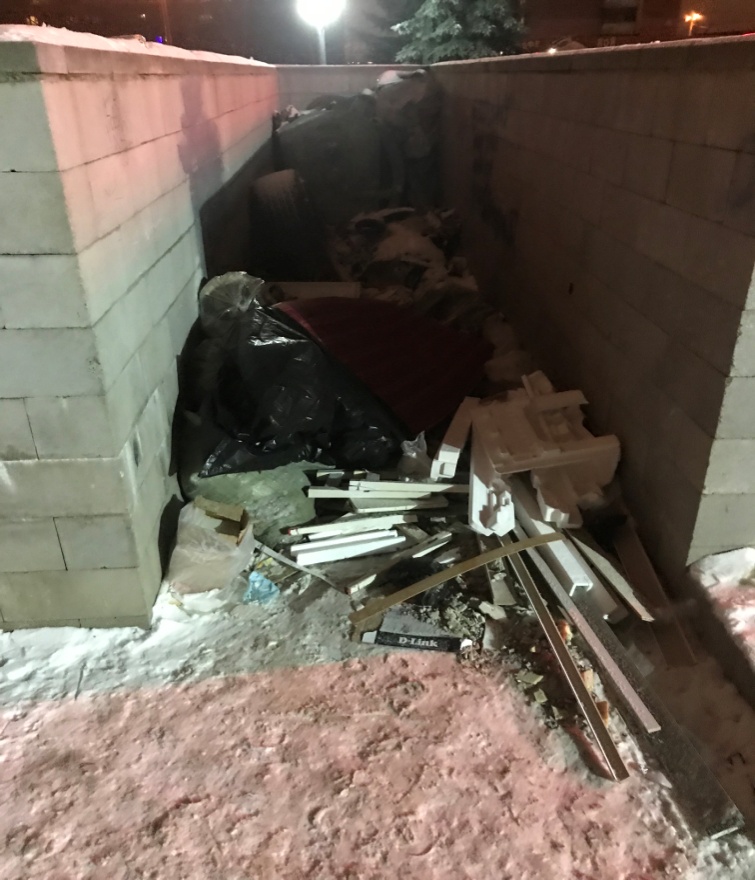 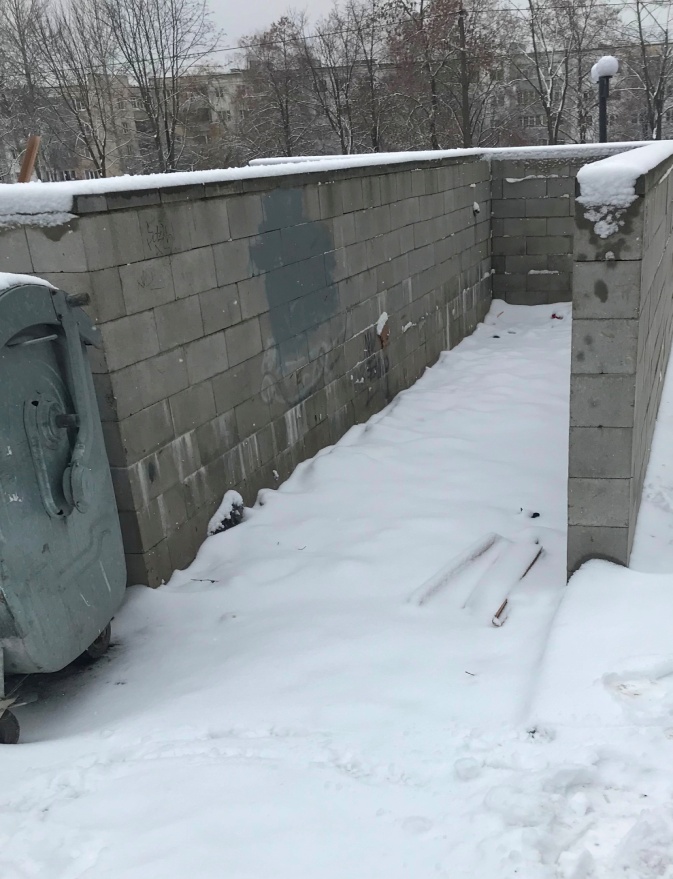                             ДО                                                     ПОСЛЕ1. Заводской район г. Минска, ул. Голодеда, 15место совершение нарушения2. Выявлен факт захламления отходами различного происхождения контейнерной площадкиописание нарушения3. КУП «ЖКХ Заводского района г.Минска» указано на необходимость принятия мер по приведению вышеуказанной территории в надлежащее состояние. Нарушения устранены.принятые меры по устранению нарушения (дата направления рекомендации, предписаний, информационных писем по устранению выявленных нарушений (недостатков), срок исполнения)4. нетпринятые меры по привлечению к ответственности (дата начала административного процесса, дата вынесения постановления о привлечении к административной ответственности с указанием на часть статьи и статью КоАП, сумма штрафа)5. нет_______________________________________________________________________принятые меры по возмещению вреда, причиненного окружающей среде (дата акта об установлении факта вреда, причиненного окружающей среде, размер причиненного вреда окружающей среде, дата предъявленияМинский городской комитет природных ресурсов и охраны окружающей средыНаименование территориального  органа Минприроды (комитет, инспекция	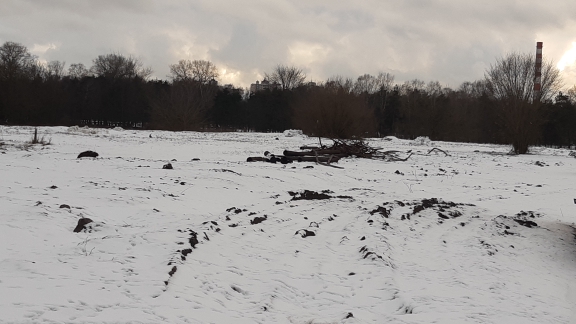 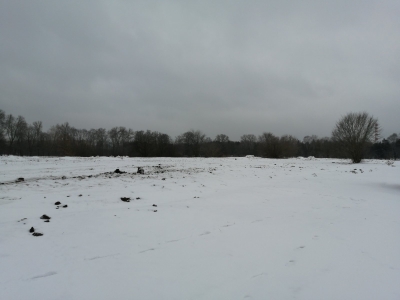 ДО                                             ПОСЛЕ1. Советский район, территория РУП «Институт мелиорации»,                           (г. Минск, ул. М. Богдановича, 153 Д). ______________________________________________________________________________________________место совершение нарушения2. Выявлен факт размещения железного лома в несанкционированном месте хранения отходов.описание нарушения3. Руководству РУП «Институт мелиорации» указано о необходимости принятия мер по приведению вышеуказанной территории в надлежащее состояние. Нарушения устранены.__________________________________________________________________________________________принятые меры по устранению нарушения (дата направления рекомендации, предписаний, информационных писем по устранению выявленных нарушений (недостатков), срок исполнения)4.  Нетпринятые меры по привлечению к ответственности (дата начала административного процесса, дата вынесения постановления о привлечении к административной ответственности с указанием на часть статьи и статью КоАП, сумма штрафа)5. Нетпринятые меры по возмещению вреда, причиненного окружающей среде (дата акта об установлении факта вреда, причиненного окружающей среде, размер причиненного вреда окружающей среде, дата предъявления претензии)Минский городской комитет природных ресурсов и охраны окружающей средыНаименование территориального  органа Минприроды (комитет, инспекция)	ДО                                                 ПОСЛЕ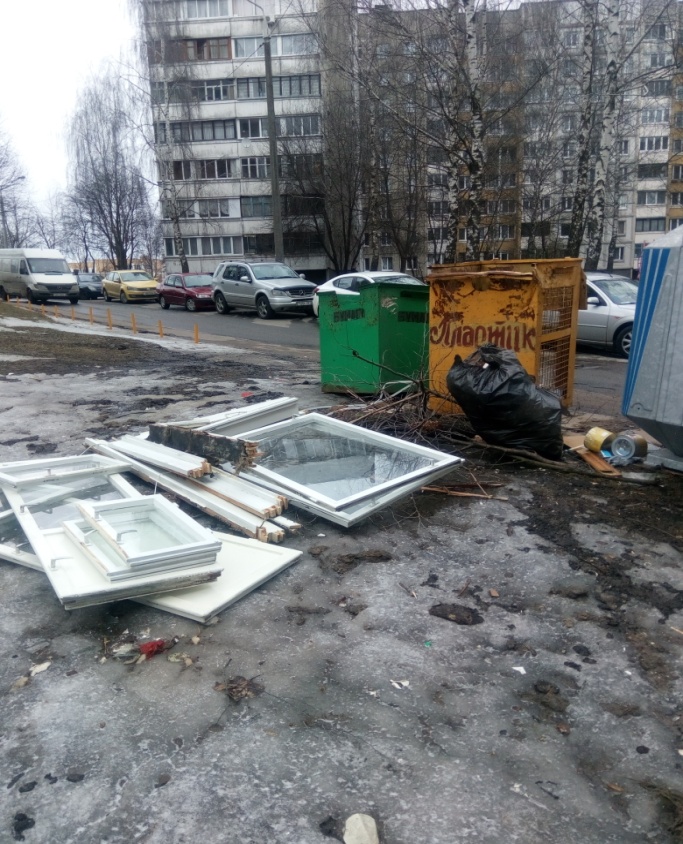 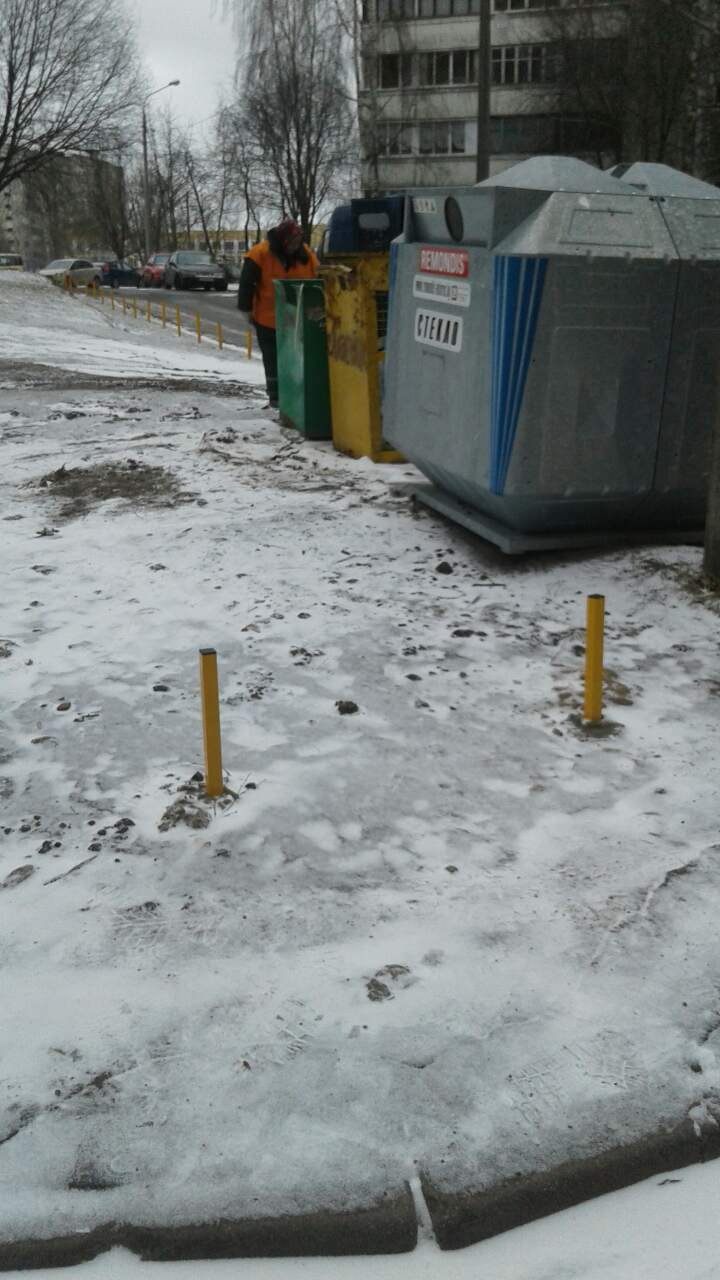  1. Контейнерная площадка на внутридомовой территории (домов № 6-1, 6-2, 6-3  по ул. Есенина в Московском районе г. Минскаместо совершение нарушения2. В ходе обследования Московского района г. Минска была выявлена контейнерная площадка по ул. Есенина в неудовлетворительном состоянии (крупногабаритные отходы, отходы сучьев и веток, строительные отходы) размещены вне контейнера, на территории за контейнерной площадкой). описание нарушения3. ГП «ЖЭУ № 1 Московского района г. Минска»  (ЖЭС № 98) было указано на устранение выявленных (нарушений) недостатков. Нарушения устраненыпринятые меры по устранению нарушения (дата направления рекомендации, предписаний, информационных писем по устранению выявленных нарушений (недостатков), срок исполнения)4. нетпринятые меры по привлечению к ответственности (дата начала административного процесса, дата вынесения постановления о привлечении к административной ответственности с указанием на часть статьи и статью КоАП, сумма штрафа)5. нетпринятые меры по возмещению вреда, причиненного окружающей среде (дата акта об установлении факта вреда, причиненного окружающей среде, размер причиненного вреда окружающей среде, дата предъявления претензии)